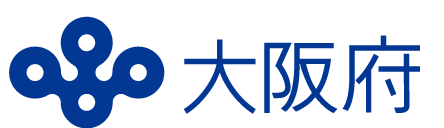 令和６年度大阪府立中学校入学者選抜実施要項大阪府教育委員会